Recovery CentersRecovery Centers offer a safe, accepting place for the people to gather for recovery supports.  Whether for recreation, meetings, developing job skills, or connecting with healthcare, community is built in our Recovery Centers. Meet peers who have achieved sobriety and who can show you the way. Services are free of charge.Allentown Center for Recovery: Offers 12-step and other recovery support meetings, coping skills development, Certified Recovery Specialists on staff, mobile healthcare by St. Luke’s Parish Nurses, help with employment and more.315 Linden Street Allentown, PA 18101Phone: (267) 210-2218Change on Hamilton: Offering Certified Recovery Specialists, life and coping skills workshops, linkage to healthcare via LVHN Street Medicine, job search support and more.927 Hamilton StreetAllentown, PA 18101Phone: (484) 350-3916REACH LV Youth Recovery Center: A Recovery Center targeted to adolescents, Reach LV offers sober activities like hiking, crafting, and gaming.  It’s a place young people can connect, hang out, and gain recovery skills.860 Broad Street, Suite 104Emmaus, PA 18049Phone: (610) 421-6443Priority treatment services are available to pregnant women, women with children, persons who inject drugs, overdose survivors, and veterans.Other ServicesLehigh County Drug and Alcohol supports a variety of programs aimed at reducing barriers to accessing our services.The Hospital Opioid Support team (HOST), operated by MARS, is a warm handoff program operating in our 6 County hospitals. Staff meet patients in their hospital unit and get them directly to treatment. HOST places over 600 people directly into treatment annually.For families of substance-using loved ones, the Families Obtaining Recovery Together (FORT) program, offered by MARS, includes individual family counseling, coaching, group family counseling, and peer support regardless of the loved one’s presence in treatment.For some individuals, transportation is a significant barrier to accessing treatment. Danny’s Ride is a local non-profit providing rides to treatment appointments. The service is available at our contracted local outpatient providers.Visit our website for more informationhttps://www.lehighcounty.org/Departments/Human-Services/Drug-Alcohollehigh county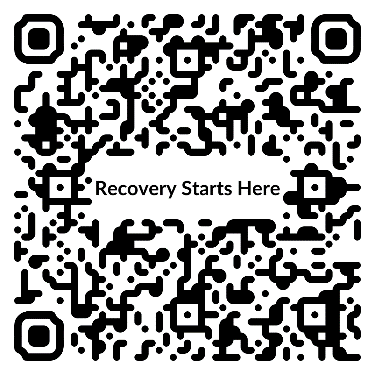 drug & alcoholServices Comprehensive substance use services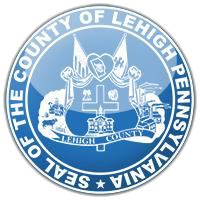 Lehigh County Allentown, PA 18101(610) 782-3200www.lehighcounty.orgWhat do we do?Lehigh County Drug and Alcohol is the local authority responsible for development and delivery of comprehensive substance use services to County residents. This includes Prevention, Intervention, Treatment, and Recovery Supports.Prevention – Services devoted to stopping the development of substance use issues.Intervention – Attempts to stop substance use disorders in their earliest stages or assist families and communities in recognizing and taking steps to stop further progression of an addiction.Treatment – Outpatient, Inpatient, and FDA-approved Medication Assisted Treatment is available through a robust network of providers.Recovery Supports – Certified Recovery Specialists and Case Managers offer support of non-treatment needs.Frequently Asked QuestionsHow do I get started in treatment?Choose one of the Treatment Providers on the list and make an appointment.Is there assistance to pay for treatment?If you are uninsured or have private insurance with high out-of-pocket costs, we may be able to help. The treatment provider will assist you in applying for funding and determining financial liability.Who will know about my treatment?By State and Federal regulations, your treatment is completely confidential.Our Local ProvidersAllentown Comprehensive Treatment Center (Habit OpCo): Treatment Services. Specializes in opiate addiction treatment (methadone) and outpatient treatment for adults. 2970 Corporate Court, Suite 1
Orefield, PA 18069
Phone: (610) 481-0444Allentown Health Bureau: Intervention Services. Provides confidential counseling and testing for HIV - the virus that causes AIDS - screening and treatment for sexually transmitted diseases, tuberculosis testing, Hepatitis B and C screening, Hepatitis B immunization and a wide range of STD and HIV/AIDS prevention education services. 245 North Sixth Street
Allentown, PA 18102
Phone: (610) 437-7760Center for Humanistic Change: Prevention and Intervention Services. In schools and the community, provides innovative educational programs to prevent substance use. Programs include: life skills for adults and youth, parenting education, violence prevention, and alternative activities for teens and education targeted to avert drug and alcohol involvement. The Student Assistance Program helps students overcome barriers and stay in school.555 Union Boulevard, Suite 7Allentown, PA 18109Phone: (610) 443-1595 
Confront: Treatment and Intervention Services. Provides assessment, substance use intervention and outpatient treatment services for adults.1130 Walnut Street 
Allentown, PA 18102 
Phone: (610) 433-0148Hispanic American Organization:  Treatment Services. Provides bilingual assessment, intensive outpatient and outpatient treatment for adults.462 West Walnut Street
Allentown, PA 18102
Phone: (484) 373-4522M.A.R.S., Inc.: Treatment and Intervention Services. Provides assessment, intensive outpatient and outpatient treatment for adults, families, and adolescents for drug and/or alcohol misuse and gambling addiction. Also offers a Student Assistance Program and intervention services in schools.826 Delaware AvenueBethlehem, PA 18015Phone: (610) 419-3101NorthEast Treatment Center: Treatment Services. Provides assessment, intensive outpatient and outpatient treatment for adults.44 East Broad Street, Suite 20Bethlehem, PA 18018Phone: (610) 868-0435Pyramid Healthcare: Treatment and Intervention Services. Provides assessment, intensive outpatient, partial hospitalization, and outpatient treatment for adolescents, adults and families. Also, intervention services for teens and adults.Roma Corporate Center1605 North Cedar Crest Boulevard., Suite 602Allentown, PA 18104Phone: (610) 434-1126Valley Youth House: Prevention Services. Drug and alcohol prevention, education and information services are provided in the elementary, middle, high schools and in the community. Services are provided through both small group format and classroom presentation models with a focus on effective and factual education. 3400 High Point Boulevard 
Bethlehem, PA 18017 
Phone: (610) 820-0166 